Ålands lagtings beslut om antagande avLandskapslag om ändring av 1 § landskapslag om tillämpning i landskapet Åland av lagen om service och stöd på grund av handikapp	I enlighet med lagtingets beslut ändras 1 § 2 mom. landskapslagen (2010:50) om tillämpning i landskapet Åland av lagen om service och stöd på grund av handikapp som följer:1 §Lagens innehåll- - - - - - - - - - - - - - - - - - - - - - - - - - - - - - - - - - - - - - - - - - - - - - - - - - - -	Lagen om service och stöd på grund av handikapp ska inom landskapets lagstiftningsbehörighet tillämpas i den lydelse lagen hade i riket den 31 december 2022.__________________	Denna lag träder i kraft den__________________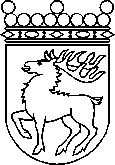 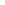 Ålands lagtingBESLUT LTB 55/2022BESLUT LTB 55/2022DatumÄrende2022-11-21LF 4/2022-2023	Mariehamn den 21 november 2022	Mariehamn den 21 november 2022Bert Häggblom  talmanBert Häggblom  talmanKatrin Sjögren  vicetalmanRoger Nordlundvicetalman